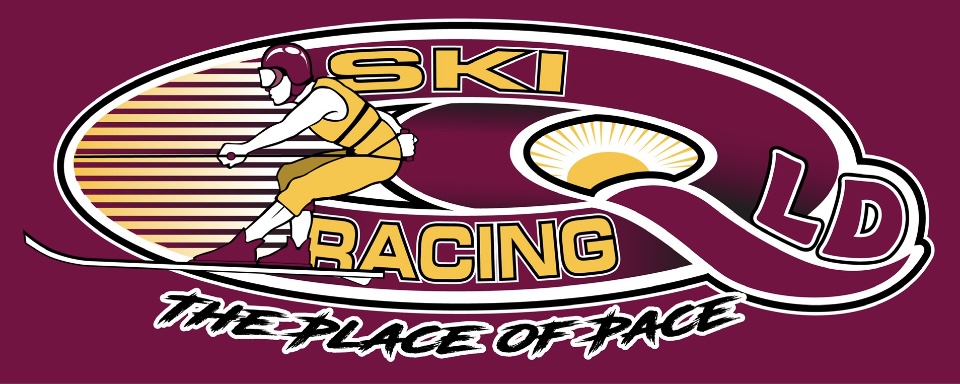 									Ski Racing Queensland General Meeting 											19th January 2022				      						      Zoom Conference CallMeeting Opened at 7.00pmElected Officers: Stewart Smith (President), Darren Apps (Vice President), Debra Opperman (Treasurer), Amy Hockley (Secretary), Jason Davis (Race Director)Attendees: Stewart Smith (SS), Darren Apps (DA), Jason Davis (JD), Debra Oppermann (DO), Edwina Best (EB), Bevan Garioch (BG), Scott Cleaver (SC), Rory Medway(RM), Derek Mountney (DM), Peter Harmer (PH), Nathan Walker(NW), Grant Titmarsh (GT), Michael Titmarsh (MT), Craig Murphy(CM)Apologies: Amy & Col Hockley, Brian Shepherd, Richie TerrillMinutes from last meeting 7/12/21:  Accepted Stewart Smith					           Seconded Darren AppsBusiness Arising from minutes:All 2022 dates have been advised to SRA for updating into the SRA calendar Moogerah Dam permits submitted for 30th JanuarySomerset Dam permits submitted for 27th FebruaryBundaberg Permits submitted for 12th & 13th MarchDiscussion ongoing for Leslie Dam & Coolmunda Dams with MSQ and SunwaterClarence 80 – Grafton and Qld State Titles – being investigated Race committee and board minutes for last 12 months requested via Ben Casey – no answer Jon Horbury has agreed with SS that he is ok with SRQ Management Team reviewing once receivedMPBC Rulebook – reviewed and accepted Buoys purchased – delayed until 25th JanuaryTrophies – Thank you to Peter Harmer for donation to be rebadged and reusedTreasurers Report: See AttachedCorrespondence:SEQ Water – Approved Permits for Moogerah receivedMSQ Qld – Approved Permits for Moogerah receivedSEQ Water – Somerset permit feedbackMSQ Qld – Somerset permit feedbackSunwater – To advise Bundaberg not their waterway so MSQCovid Plan feedback from MPBC – Not requiredLMWSZ – Advising that due to Covid restrictions will not allow access for the 30/1/22, Will continue dialogue for September eventClub Rulebook reviewed and confirmed by MPBCMPBC forms all completed SRQ Waiver completedMOU signed between MPBC & SRQLake Moogeragh Caravan Park confirming access for the 29th & 30th JanuarySEQ Water – Requested update on risk assessment and planning maps for on land requirements for 30/1/22SEQ Water advised that they had received a push back on allowing a permit due to extension of school holidays. Currently at 19/1/22 still allowableRisk Assessment for crews and skiers being developed by SRQ – Received from SRA the ACT versionSS has been in initial discussions with SRA – Tim Horbury re alternative income streams which include a Loyalty Program for members, business networking group and a National Super Series.General BusinessGrant Application period for QLD Government has been delayed due to Covid, SS working on submissions and grants available Spill Kit required under risk assessment submittedDeb O to check with Mark O to borrow for Moogerah SRQ to investigate purchasing a spill kit – Col HockleyDeb O asked if a Covid Plan is required for Moogerah – Our understanding is no Covid Plan is required and check in at the camping ground will be in placeDeb O advises the Breathalyser should be back from calibrationBouys are behind on delivery schedule – decided that we will run Moogerah with what we have2 Day race meetings to be half day of racing each day, Formats open for discussionNorth Queensland have reached out to investigate how to get racing going in Townsville and Cairns – ongoing discussions and have explained the MPBC model vs the SRA Model, encouraged to come to BundabergOffshore QLD series is an idea being discussed with the Development team for 2023.Request to SRA has been submitted for Coolmunda Dam, Clarence 80 and State Titles with SRA for Certificate of Currency – No answer at this time (JD)Permits for Clarence 80 and State Titles at Big River are to be submitted by Edwina, as they are on line applications require all paperworkSC asked re the MPBC fees paid in 2021, BG advised that as it is a calendar year membership that would need to pay the $50 per boat and $50.00 per member for 2022.SC/JD/PH/SS/Nathan Cleaver/Ben Clark/Nathan Goodall all paid at the 2021 event.Moogerah Dam DiscussionNew attendees were invited to provide feedback on the MPBC program and all were in favour of the vision for the eventsSS explained that all forms are now online at the SRQ websiteSS stated should encourage all enquires to sign up for the newsletters to stay up to dateSwitch of venue from ski zone to caravan park is currently with SEQ Water to confirmationDiscussion around new crews and how we will work with them to get racing Entries and membership paperwork have been slow coming in – All encouraged to push to have entries in by the 25th January.Cash Float and Credit Card Facilities to be arranged – Stewart Smith & Debra OppermanAll crews expected to provide a helper during the dayEdwina to contact SRA for a members list to cross check SRA members competing at MoogerahSetup to commence 29th January from middayOfficials for Moogerah:Chief Officials - Stewart Smith and Brad Nelson (MPBC) Race Director – Jason DavisRace Controller – Darren AppsSafety Officer – Darren AppsEntries – Encourage entries in before the dayEntry paperwork on the day creates issues that will require additional resources Additional resources to be allocated if requiredAll to encourage boats and crews to compete, with social media, EDM’s and phone calls to be ramped up this week Next General Committee Meeting – February 16th 2022Next Management Committee Meeting – February 9th 2022Meeting Closed at 8pmMinutes Pending Confirmation and acceptance at the next General Meeting 